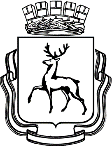 АДМИНИСТРАЦИЯ ГОРОДА НИЖНЕГО НОВГОРОДАДепартамент развития предпринимательстваПРИКАЗВ соответствии с положениями постановления администрации города Нижнего Новгорода от 23.04.2020 № 1364 «О мерах по реализации Указа Губернатора Нижегородской области от 07.04.2020 года № 53 «О мерах поддержки организаций и лиц, пострадавших от распространения новой коронавирусной инфекции (COVID-19)» (далее – Постановление №1364) в связи с поступившим от 13.07.2021 №36-02/02-24/74 письмом Сормовского района города Нижнего Новгорода.ПРИКАЗЫВАЮ:Отменить решение в приказе №127-с от 10.06.2021 о внесении изменений в приказы об утверждении сводных реестров получателей субсидий, в целях возмещения затрат на оплату труда работникам в период действия режима повышенной готовности, в части изменения объема субсидии ИП Степановой Светланы Валерьевны на возмещение оплаты труда работникам с «2943269,77» на «2503572,26» » в связи с технической ошибкой, допущенной в протоколе заседания городской комиссии по оказанию мер поддержки Сормовского района №121 от 24.02.2021.	Внести изменения в п.41 приложения №1 к приказу №16-с от 26.01.2021 об утверждении сводного реестра получателей финансовой помощи (субсидий) юридическим лицам и индивидуальным предпринимателям города Нижнего Новгорода, пострадавшим от распространения новой коронавирусной инфекции (COVID-19), в целях возмещения затрат на оплату труда работникам в период действия режима повышенной готовности, в части изменения объема субсидии ИП Степановой Светланы Валерьевны на возмещение оплаты труда работникам с «2943269,77» на «2884802,93» в связи с технической ошибкой, допущенной в протоколе заседания городской комиссии по оказанию мер поддержки Сормовского района №116 от 21.01.2021.Внести изменения в п.2 приложения №1 к приказу №26-с от 03.02.2021 об утверждении сводного реестра получателей финансовой помощи (субсидий) юридическим лицам и индивидуальным предпринимателям города Нижнего Новгорода, пострадавшим от распространения новой коронавирусной инфекции (COVID-19), в целях возмещения на оплату коммунальных услуг в период действия режима повышенной готовности, в части изменения расчетного периода предоставления субсидии ИП Ильиной Ольги Станиславовны на возмещение коммунальных услуг с «с 07.08.2020 по 31.12.2020» на «с 01.08.2020 по 31.12.2020» в связи с технической ошибкой, допущенной в протоколе заседания городской комиссии по оказанию мер поддержки Сормовского района №117 от 27.01.2021.Контроль оставляю за собой.Директор департамента 		     		                      	 А.В. СимагинПриложение № 1к Приказу «О внесении изменений в Приказы об утверждении сводных реестров получателей субсидий»Утверждено:Директор департамента развития предпринимательства____________________________(подпись)«____»______________2021года№О внесении изменений в Приказы об утверждении сводных реестров получателей субсидий №п.п.Район№ ПриказаДата комиссииНаименование организации, ФИО индивидуального предпринимателяИНН/КППОбъём субсидий (руб.)Период предоставления субсидий41Сормовский16-с21.01.2021ИП Степанова Светлана Валерьевна5263129954082884802,93с 01.04.2020 по 31.12.20202Сормовский26-с27.01.2021ИП Ильина Ольга Станиславовна526300394040657492,38с 01.08.2020 по 31.12.2020